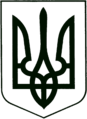 УКРАЇНА
МОГИЛІВ-ПОДІЛЬСЬКА МІСЬКА РАДА
ВІННИЦЬКОЇ ОБЛАСТІР І Ш Е Н Н Я  №364  Про затвердження вільного залишку, що склався станом на 01.01.2017р. по загальному та спеціальному фондах бюджету міста   Керуючись ст. 26 Закону України „Про  місцеве самоврядування  в Україні”, ст.78 Бюджетного кодексу України,-   міська рада ВИРІШИЛА:1. Внести зміни до бюджету міста за рахунок вільного залишку коштів, що склався станом на  01.01.2017 р. по загальному та   спеціальному фондах бюджету міста згідно додатків 2, 3, 6.  2. По КПКВ 7618370 передбачити видатки:  - на фінансування Програми військово – патріотичного виховання, підготовки молоді до військової служби, рекламування та пропагування військової служби за контрактом в Збройних Силах України на період 2017-2021 роки в сумі 20000 грн. в т.ч. по КЕКВ 2620 в сумі 12800 грн., по КЕКВ 3220 в сумі 7200 грн.; -  на фінансування Комплексної обороно - правоохоронної програми профілактики злочинності в м. Могилеві-Подільському на 2016-2020 роки в сумі 305000 грн. в т. ч. по КЕКВ 2620 в сумі 183000 грн. по КЕКВ 3220 в сумі 122000 грн..         3. Контроль за виконанням даного рішення покласти на секретаря  міської ради, в.о. першого заступника міського голови Гоцуляка М.В..             Міський голова                                                        П. Бровко                                                                                                                                                                                         Додаток 6                                                                                                                                                                                                       до рішення 12 сесії                                                                                                                                                                                                          міської ради 7 скликання                                                                                                                                                                                                         від 20.12.2017 року №364                                                                                                                                                                                                                                                                                    «Про затвердження вільного залишку,                                                                                                                                                                                  що склався станом на 01.01.2017р.                                                                                                                                                                                           по загальному та спеціальному фондах                                                                                                                                                      бюджету міста»   Перелік об’єктів, видатки на які у 2017 році будуть проводитися за рахунок коштів бюджету розвитку(грн.)                                                     Секретар міської ради                                                                     М. ГоцулякДОДАТКИ: додаток 2, додаток 3Від 20.01.2017р.12 сесії7 скликанняКод програмної класифікації видатків та кредитування місцевих бюджетів2Код ТПКВКМБ /
ТКВКБМС3Код ФКВКБ4Найменування головного розпорядника, відповідального виконавця, бюджетної програми або напряму видатків
згідно з типовою відочою/ТПКВКМБ /
ТКВКБМСНазва об’єктів відповідно до проектно- кошторисної документації тощоЗагальний обсяг фінансування будівництва Відсоток завершеності  будівництва об'єктів на майбутні роки Всього видатків на завершення будівництва об’єктів на майбутні роки Разом видатків на поточний рік 40163101501010490Управління житлово – комунального господарства міської радиПридбання  обладнання та предметів  довгострокового  користування181997,29100181997,29181997,29Всього181997,29100181997,29181997,29